Ash Class Year 1 & Year 2Ash@howes.coventry.sch.uk25th – 29th JanuaryOnline lessons will be on Monday and Friday;Year 1 – 11.00am – 11.30amYear 2 - 11.40am and 12.10pm.Ash Class Year 1 & Year 2Ash@howes.coventry.sch.uk25th – 29th JanuaryOnline lessons will be on Monday and Friday;Year 1 – 11.00am – 11.30amYear 2 - 11.40am and 12.10pm.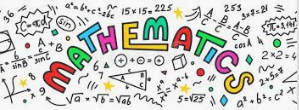 Y1 White Rose Maths Workbook pages 15 – 23.Y2 White Rose Maths Workbook pages 18 – 25.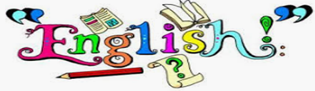 Y1 CGP English workbook pages 18 -25.Y2 CGP English workbook pages 18 -25.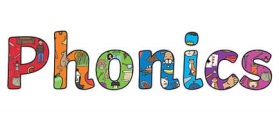 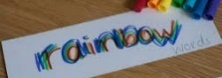 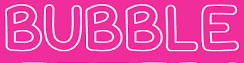 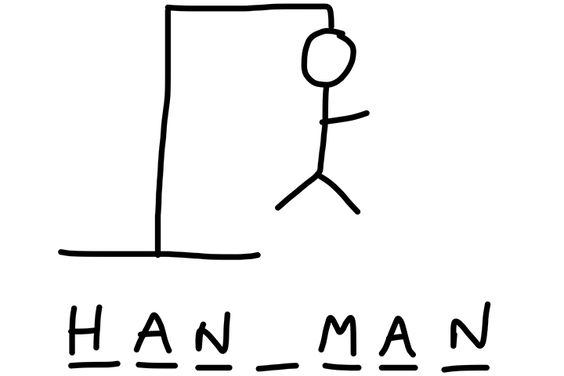 Topic:Towers, Tunnels and Turrets.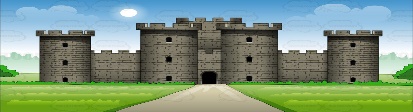 Task: Complete differentiated reading comprehension about Castles.Read through the fact file.If you don’t understand any of the words that are used look them up in a dictionary, ask an adult or use the internet to find out.Begin answering the questions in full sentences.Please remember to go to the lessons on the official Department for Education Oak National Academy website https://www.thenational.academy/ Select your year group and subject, watch the lesson and do the activity.If you are running out of reading material, there are lots of free reading books being offered on line. You can browse by age or reading level and access them on lots of devices. https://home.oxfordowl.co.uk/reading/free-ebooks/ Please remember to go to the lessons on the official Department for Education Oak National Academy website https://www.thenational.academy/ Select your year group and subject, watch the lesson and do the activity.If you are running out of reading material, there are lots of free reading books being offered on line. You can browse by age or reading level and access them on lots of devices. https://home.oxfordowl.co.uk/reading/free-ebooks/ 